Existing Program – Specification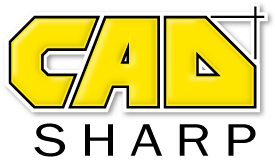 for ModificationReturn to keith@cadsharp.com.Customer Contact InformationNameCompanyCompany AddressEmailPhone numberDescribe what problem your program solves and why it needs to be modified.
Example: We regularly need to strip the part-level appearances off of dozens or hundreds of files in a particular folder. Right now we use a macro to do this, which lets us browse for the folder that we need to process. After upgrading to SolidWorks 2013, the browse folder dialog no longer works and we need this fixed. We would also like the program modified to give the user the option to strip the part off the material as well.What type of program is this?[  ]  Macro[  ]  Add-in[  ]  Stand-alone[  ]  Not sureWhat version of SolidWorks / SolidWorks PDM do you use? (The program will be compatible with this version onward.)Example: SolidWorks 2017If you have any sample files, pictures, or videos that will help us understand your problem, please attach them to your email and explain their purpose here.We strongly encourage you to document how you currently use the program and also include the source code, if possible.Feel free to paste pictures in this document, if you prefer.If you want to take video (without sound), try out Screencast-O-MaticExample: “appearance_stripper.swp” is the macro that we want you to modify.